Technical working party ON AUTOMATION AND COMPUTER PROGRAMSThirty-Fourth Session
Shanghai, China, June 7 to 10, 2016ADDENDUM TO number of growing cycles in dus examinationDocument prepared by an expert from Finland

Disclaimer:  this document does not represent UPOV policies or guidanceThe Annex to this document contains a copy of a presentation on “Number of growing cycles in DUS examination -simulation of impact on DUS decisions”, which was made at the thirty-fourth session of the Technical Working Party on Automation and Computer Programs (TWC).Sami Markkanen Sami MARKKANEN, Senior Officer, Control Department, Finnish Food Safety Authority (EVIRA)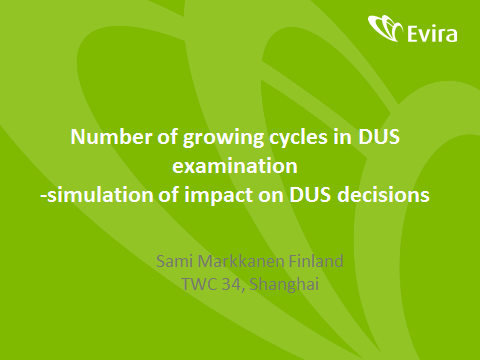 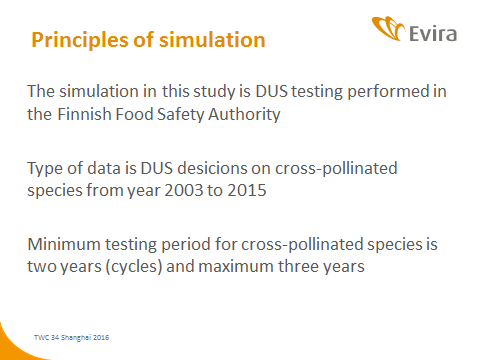 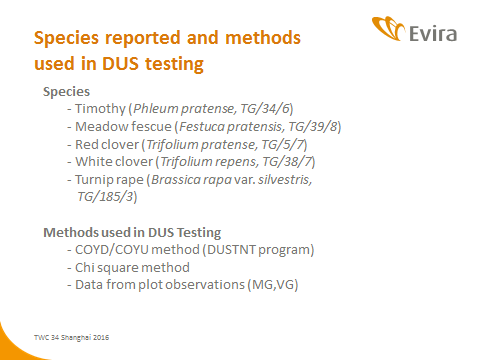 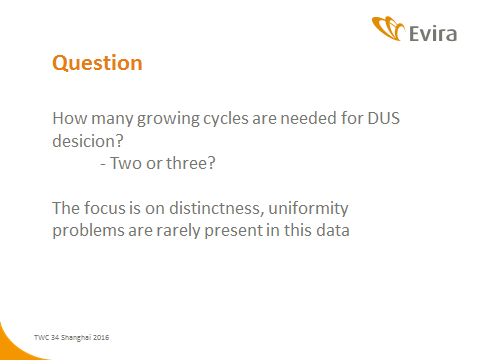 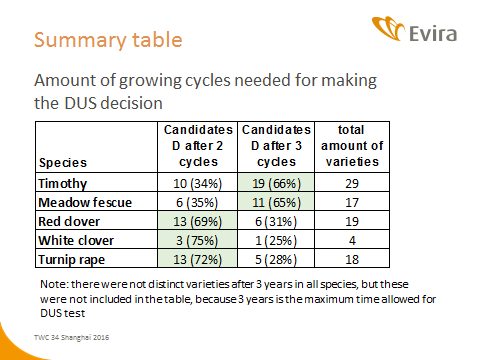 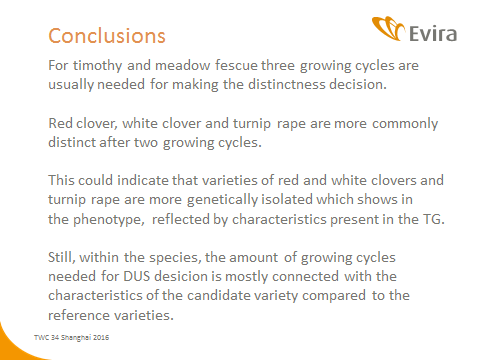 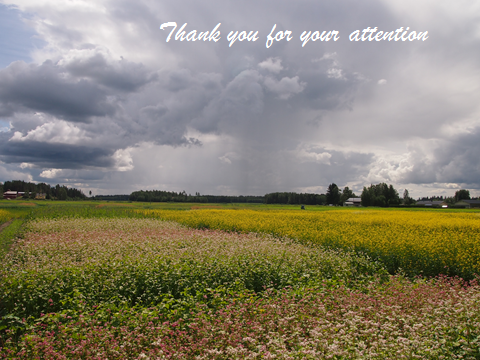 [End of Annex and of document]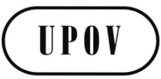 ETWC/34/15 Add.ORIGINAL:  EnglishDATE:  January 27, 2017INTERNATIONAL  FOR THE PROTECTION OF NEW VARIETIES OF PLANTS INTERNATIONAL  FOR THE PROTECTION OF NEW VARIETIES OF PLANTS INTERNATIONAL  FOR THE PROTECTION OF NEW VARIETIES OF PLANTS 